Extra opdracht hurenDeze opdracht maak je alleen! Opdracht 1Hoeveel bedraagt de huur in procenten van de totale uitgaven?  Laat de berekening zien. 
Informatie bronUitgaven van Sander per maandonderdeel bedragHuur woning 			€ 250Levensonderhoud 		€ 200Telefoon 			€   40Abonnementen 		€   22Diversen 			€   20Totaal uitgaven          		€Opdracht 3Nu Sander een baantje heeft, kan hij een nieuwe computer kopen zonder te hoeven lenen. De computer heeft een winkelwaarde van € 800.  Studenten krijgen 15% korting. Sander kan iedere maand € 40,00 sparen. Hoeveel maanden moet Sander sparen om deze computer aan te kunnen schaffen? Laat de berekening zien. Let op, haal eerst de korting van de prijs af!Opdracht 4

Waarom krijgt iemand met een inkomen boven de inkomensgrens géén huurtoeslag? Opdracht 5Het gezin Polder bestaat uit vader, moeder en drie kinderen.  Het gezin woont in een huurhuis, waarvoor per maand € 477 huur betaald wordt.  Het gezin Polder komt in aanmerking voor huurtoeslag, waardoor de netto huur lager is. De normhuur voor het gezin wordt vastgesteld op € 195. De kwaliteitskortingsgrens is vast gesteld op € 299.Hoe hoog is de huurtoeslag per maand voor het gezin Polder?  Vul hiervoor het uitwerkblad bij deze vraag in. 


Opdracht 6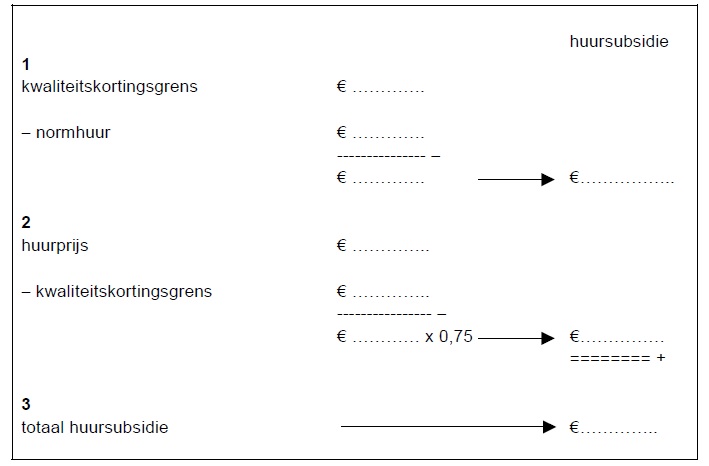 De verhuurder heeft de woning aan het gezin Polder te koop aangeboden voor een koopprijs van € 99.000 (k.k.). Vader en moeder bespreken of ze gebruik maken van het aanbod. Moeder wil de woning graag kopen. Vader is het er niet mee eens: “Een eigen huis brengt veel extra kosten met zich mee. Je moet bijvoorbeeld de woning verzekeren tegen brand- en stormschade.” Welke verzekering moet het gezin Polder nemen, als ze hun woning willen verzekeren tegen brand- en stormschade? A aansprakelijkheidsverzekering B inboedelverzekering C opstalverzekering

Opdracht 7Wat is het verschil tussen klein en groot onderhoud aan een huurhuis?Opdracht 8Wat wordt bedoeld met “koop breekt geen huur”? En, “Dood breekt geen huur”?De vader van Mieke raadt Hicham aan nog eens goed na te denken over de aankoop van een huis. “Huren heeft ook voordelen boven kopen”, zegt hij. Noem twee voordelen van een huis huren boven kopen. Opdracht 2